                  Резюме                     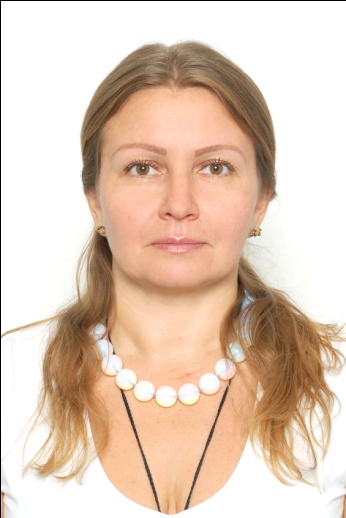 Пятайкина Елена Александровна.Дата рождения: 18 июля .Место прописки:  г.  Иркутск, ул. Тимирязева, д. 23, кв. 7.Место проживания:  г.  Усть-Илимск, пр. Мира, д. 22, кВ.97Контактный телефон:  8-908-660-86-92Образование: среднее специальное (администратор, мастер цеха – .)Желаемая заработная плата: от 60000 рублей.Предыдущие места работы (начиная с последнего):1.С июля 2016  ИП Аскеров А.М. оглы продавец  фруктов  Получение и выкладка товара, продажа товара, поддержание чистоты в торговом помещении и т. д. 2.С ноябрь2015 по май 2016  ИП Выдрин С.В. продавец продтоваров  Получение и выкладка товара, продажа товара, поддержание чистоты в торговом помещении и т. д. 3. С сентября 2011 по  ИП Казымов Б. продавец фруктовПолучение и выкладка товара, продажа товара, поддержание чистоты в торговом помещении и т. д.  4. С апреля 2011года  по август 2011    ООО «Ангара Спец Строй» диспетчер-координатор (вахтовым методом)подача внутренних сводок о численности работающих на участке и о событиях за прошедшие суткиприём на работу местных жителей (проживающих в посёлках  около вахтового городка)ведение внутренней документациитабелирование  ИТР, обслуживающего персонала( в общем 180 человек)5.C  октября 2010года  по  январь 2011года          ООО «СибЛесТранс»  ИТР  диспетчер по автотранспорту (вахтовым методом)занесение данных во внутренней сводке и её отправлениезанесение  данных в сводки  ОКС и её отправлениетабелирование  работающих на участке (160 человек)обработка  и  отправление  заявок  на автозапчасти, продукты,расходные материалы (канцелярия, бытовая химия)контроль  за  перемещением персонала по участкам    6.  С мая 2002 года по ноябрь 2009 года.          ИП Барсукова (СТО), администратор (в подчинении 8 чел.)Обязанности: обеспечение бесперебойной работы СТО;закупка расходных материалов;расчет с клиентами и персоналом;проведение собеседований при приеме на работу;контроль  за соблюдением техники безопасности.тел. В  г. Усть-Илимск (39535)5-61-93    7.С января 1994 года по май 2002 года г.Иркутск Центральный рынок                   продавец фруктовПолучение и выкладка товара, продажа товара, поддержание чистоты в торговом помещении и т. д.Желаемые вакансии: диспетчер, администратор, комендант, старшая горничная, возможно обучение.Личные качества: стрессоустойчива,  обучаема, ответственна, исполнительна, не конфликтна, знание ПК. Имеется опыт работы горничной и прачкой в небольшом отеле на оз. Байкал.Семейное положение: разведена, есть дочь (17лет) Последнее место учебы: профессиональное училище № 66  г. Усть-Илимска  По специальности  Контролер лесозаготовительного производства и лесосплава   4 разряда 2014 год